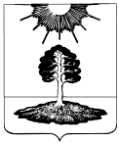 ДУМА закрытого административно-территориальногообразования Солнечный Тверской областиШЕСТОЙ СОЗЫВРЕШЕНИЕО согласовании замены дотациина выравнивание бюджетной обеспеченностидополнительным нормативом отчисленийот налога на доходы физических лицВ соответствии с частью 5 статьи 138 Бюджетного кодекса Российской Федерации Дума ЗАТО Солнечный Тверской областиРЕШИЛА:Согласовать замену расчетной суммы дотации на выравнивание бюджетной обеспеченности муниципальных районов (городских округов) на очередной 2023 финансовый год и на плановый период 2024 и 2025 годов в полном объеме дополнительным нормативом отчислений от налога на доходы физических лиц.Настоящее решение вступает в силу с момента его принятия.       Глава ЗАТО Солнечный                                                                         В.А. Петров       Председатель Думы ЗАТО Солнечный 				   Е.А. Гаголина12.10.2022ЗАТО Солнечный№ 81-6